链家.LianJia 总部   链+新生代 中北大学朔州校区2019校园招聘北京链家成立于2001年，是一家以地产经纪业务为核心的房地产综合服务体。业务范围覆盖一二手房买卖、房屋租赁、互联网平台、海外房产、旅游地产、装饰装修（万科链家精致家装）等领域，是具有全产业服务能力的房产O2O平台。横跨华北东北华东西南等经济区，在美国、英国、加拿大、澳洲也已经开设海外置业，店面规模达到1520家，仅北京超过22000专业房地产置业顾问及支持团队， 2014年11月更名的“链家网”的独立运作已经实现了房地产线上和线下O2O联动。2015年，链家迈入O2O时代，通过与全国志同道合的经纪公司、经纪人合作，全国店面数量8000家，拥有了150000多经纪人，32个异地分公司，服务的城市人口数量已经超过3亿。链家具备高效的线上线下一体化服务能力，线上覆盖链家网PC端、手机端和APP，并全面入驻行业开放平台“贝壳找房”。链家网拥有行业领先的商机流量和产品技术实力，为消费者创造智慧高效的购租房体验。【招聘岗位】  房产经纪人——储备干部 (新房/二手房/海外/旅居/万链综合业务方向)
【工作职责】
1.负责Online渠道链家网的房产信息维护推广，房产经纪时代，打造个人的专业品牌2.Offline为客户提供优质的看房体验
3.促成买卖双方交易达成，协助双方合同签署、办理权属转移等工作 【任职要求】专业不限，统招本科 及以上学历 有互联网思维，会深度使用APP；阳光，踏实，有梦想，愿意通过自己的努力付出，实现个人价值；高度的工作热情和团队合作意识，有销售、服务、学生社团干部经验者优先考虑；良好的沟通能力，积极，乐观开朗，良好的自驱力和进取心。【优厚的薪资福利】1、试用期无责任底薪5000元， 转正后享有行业超高提成30%-75%， 入职1年平均工资8K-10k元；2、提供员工住宿房源信息， 需要员工承担约700-900元；3、实习期缴纳实习生意外伤害险，转正后统一购买五险一金+商业保险（补充医疗、意外伤害险）；4、国家传统节日发放丰厚物资福利，带薪年假及公休假，内部员工租房、购房优惠；月度聚餐及周边游；开单赢大奖免费出国游，年度精英社奖金奖品加免费出国游，迎亲情带家人在人民大会堂奖励大会及国宴；5、实习期员工可以享受最长3个月的论文答辩假（2月—6月）。
【人才发展通道】：1.  经纪人在链家的发展可以选择职业经纪人的 专家路线 或 管理路线 进行发展。2.  管理路线为：房产经纪人/置业顾问——店经理——链家MVP俱乐部成员——商圈经理——营销总监——城市分公司总经理房产经纪人/置业顾问——职能专员——职能主管——部门经理——中心总监——副总裁3.房产经纪人/置业顾问——分公司/事业部管理层….Lianjia.链家管理人才选拔的原则由链家企业文化衍生而来。链家鼓励拼搏进取，为团队利益、长期利益挑战困难商圈或新商圈、新城市并获得突破进展。鼓励传帮带，链家有自己内部储备管理池（MVP俱、SVP、DVP、U+俱乐部），70%异地分公司管理者来自北京链家。【专业科学的培训】
链家拥有链家专有培训基地，链家学院，5800多培训讲师。新人训—在职经纪人能力提升衔接培训—新任店经理培训—店经理管理培训等，一整套完善的培训机制。一系列人才的标准化培养：经纪人的一天、店经理十六步、带看九要素、奇妙等式等，科学的的培训和辅导让你在最短时间锻炼提高、成长为一名自信成熟的年轻人。我们的企业服务理念：我承诺，我做到 我们的核心价值观：诚实守信、客户至上、团队作战、拼搏进取【加入链家】1.简历发送至邮箱：1471101723@qq.com (常用) 、zhaomingming@lianjia.com;  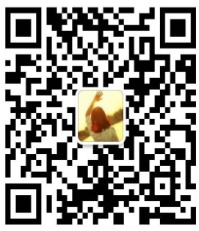 2.北京链家总部人力资源中心HR赵明明：152 1068 7868（微信） 【招聘流程】： 投递简历—— 宣讲会——面试 —— offer —— 培训（包食宿） —— 签约入职总部地址：北京市朝阳区将台路5号院16号楼